令和６年度兵庫県高等学校体育連盟加盟状況調査における注意事項１　学校名等の入力について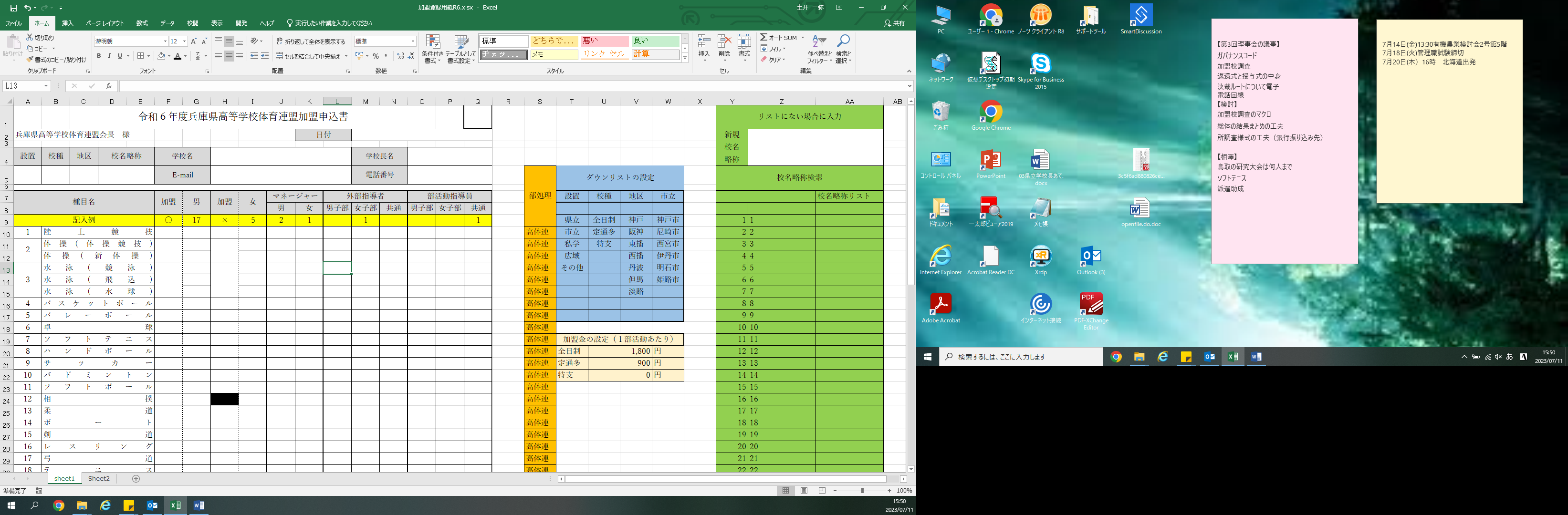 ①　事務処理上の学校番号が自動で割り振られるため入力しないでください。②　日付を「○/○」と入力すると「令和○年○月○日」と表示されます。③　３つの項目(設置・校種・地区)を、ダウンリストより選択してください。④　「③」に連動し表示された④のダウンリストから校名を選択してください。校名がリストに表示されない場合は事務局にご連絡ください。⑤　校名略称を選択すると自動で入力されます。空白や訂正がある場合は、「⑤」に入力している関数を削除し、直接学校名及びE-mailアドレスを入力してください。⑥　学校長名は直接入力してください。電話番号は、⑤と同様に対応２　運動部加盟に関する入力について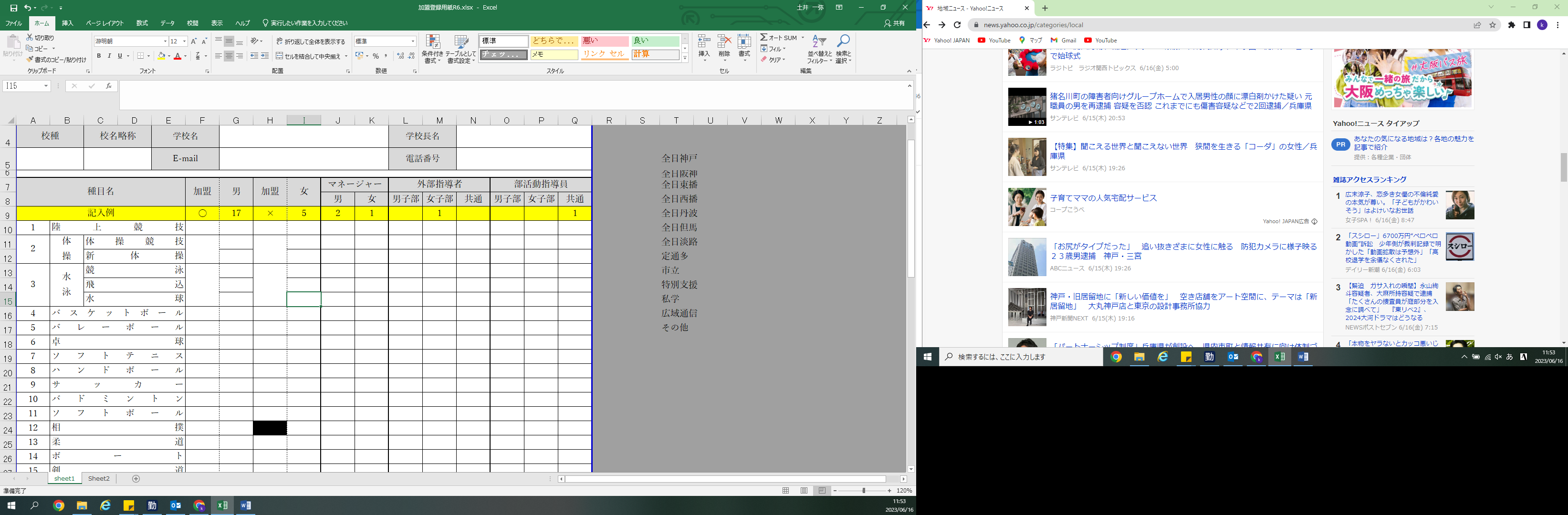 ①　加盟についてア　兵庫県高体連加盟運動部（「1~36」の種目）新規加盟及び昨年度は未加盟で今年度加盟する場合は｢◎｣を、昨年度から継続して加盟する場合は「○」印を、部員はいるが関係大会に出場しない場合は「×」印を、ダウンリストから選択してください。※　部員の人数を記入している場合は、必ずいずれかを選択してください。イ　高野連関係、兵庫県高体連運動部に加盟していない部　　記載のない部は、「37」以降に直接種目名を入力し、種目に関係する連盟や協会に加盟していれば、高体連種目と同様に記号を選択してください。また、高野連関係は「42~43」に入力ください。ウ　部員の人数について運動部員調査のため加盟の有無にかかわらず５月１日現在の人数を記載ください。※　提出後に変更があっても報告の必要はありません。②　マネージャーは、生徒の性別ごとにその人数を記載ください。③　外部指導者及び部活動指導員は、指導者の性別ではなく、指導している部の、男子部、女子部、共通で人数を記載ください。④　部活動指導員とは、「学校教育法施行規則の一部を改正する省令」（平成29年文部科学省令第４号）の施行に伴い任用（会計年度任用職員として学校から給与を支給している）された指導者です。３　その他の入力項目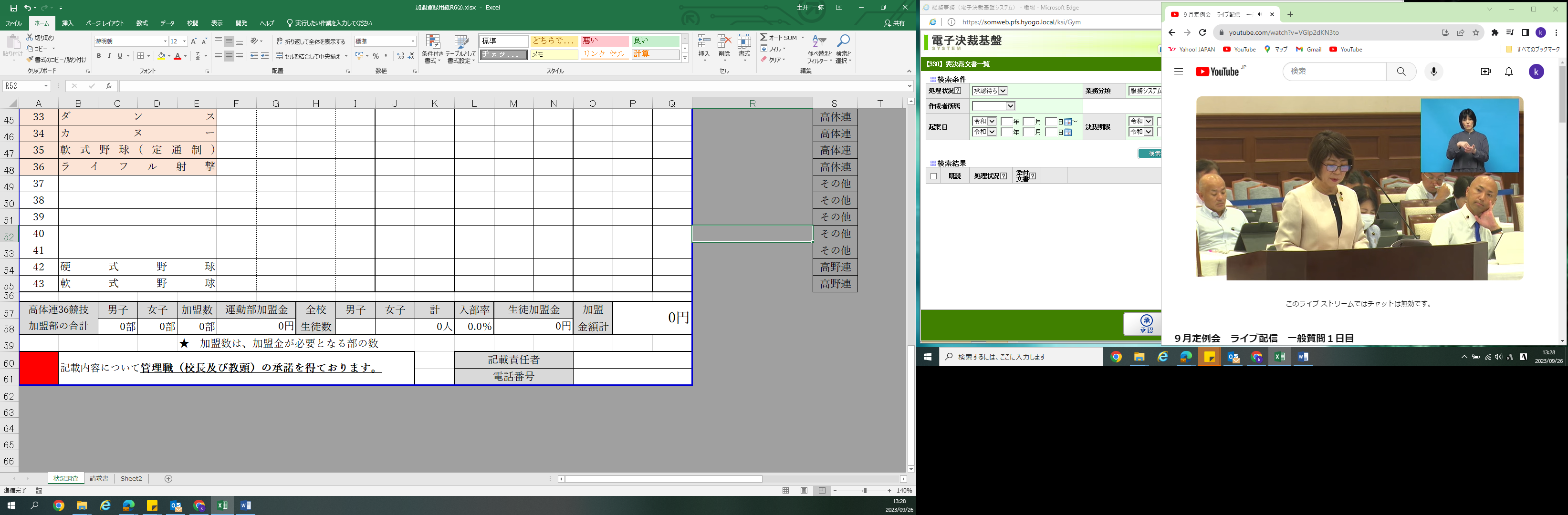 ①　加盟する部は、男女それぞれ１部あたり3,200円(定通制は1,600円)の登録費が必要となります。加盟数については、「１～36」の競技の中で、加盟金が必要となる部の数を自動で計算しています。県高体連関連の大会に出場する場合には必ず加盟する必要があります。年度途中で大会参加を希望する場合は、必ず事務局にご連絡のうえ、加盟手続きをしてください。②　全校生徒数は、５月1日現在の在校生の人数（休学者等を含む）を、男女それぞれ直接入力してください。合計及び入部率、加盟金額については、自動で反映します。③　加盟状況調査については必ず、管理職の承諾を得てください。校長及び教頭等の管理職から承諾がえられれば「○」をダウンリストから選択してください。「○」印がない場合は、再提出いただきます。④　記載責任者及び電話番号を直接入力ください。不備及び確認が必要な場合に連絡させていただきます。４　書類の確認チェックリスト　□　学校名等の入力個所に漏れや訂正がないか。　□　管理職への確認が終了しており、「A60」のセルに「○」印を入力しているか。　□　部員数が入力されている部の加盟欄に「◎○×」のいずれかを入力しているか。　□　高体連加盟部、加盟合計数、加盟金額に間違いがないか。５　提出について①　令和６年度より加盟状況調査の公印を廃止しましたのでメールでご提出ください。②　ファイル名は、「学校番号_【学校名】加盟状況調査」としてエクセル形式で添付ください。学校番号は本説明の１の①、学校名は、略称校名とします。③　メールの件名は、「学校名_加盟状況調査」としてください。④　提出先メールアドレス：hhaf-info@hyogo-c.ed.jp⑤　令和５年度まで提出していた地区支部への提出の必要ありません。本連盟のみ提出６　加盟金の入金について　　状況調査用紙を提出後、算出された加盟金を事務局が指定する口座にご入金ください。　入金手続きを行う際に請求書が必要な場合は、請求書シートを活用ください。加盟に関するＱ＆ＡＱ１　学校名が見つかりませんがどうすればよいですか？Ａ１　設置、校種、地区を選択しても学校名がない場合は、事務局にご連絡ください。Ｑ２　新規に学校が加盟したい場合は、どのようにすればよいですか？Ａ２　時期にかかわらず、事務局に直接ご連絡してください。Ｑ３　電話番号等の学校情報に間違いがありますが、どうすればよいですか。Ａ３　直接入力して修正して提出してください。Ｑ３　ワンダーフォーゲル部で大会に参加するために登録したいのですが種目名にありませんがどうすればよいですか。Ａ３　「ワンダーフォーゲル部」、「スポーツクライミング部」、「山岳部」等で高体連の大会に参加するため加盟する場合は、「登山部」の欄に記入してください。また、登山関係の部が、複数ある場合は、合計人数を記入ください。Ｑ４　同好会で大会に参加するための登録を、どのようにすればよいですか？Ａ４　同好会及び愛好会などで大会等に出場する場合は、調査用紙では「部」として取り扱い、該当の部の欄に、加盟と部員数を入力してください。Ｑ５　男子卓球と女子卓球にそれぞれ女子のマネージャーがいますがどのように入力すればいいですか。Ａ５　女子マネージャーの欄に合計して入力ください。Ｑ６　ブレイクダンス部を創設しましたが、どのように入力すればよいですか。Ａ６　ダンス部が出場する高体連主催の大会に参加する場合は、ダンス部として加盟してください。高体連が主催していないブレイクダンスの大会に参加する場合は、37以降に入力ください。Ｑ７　休学等の生徒がいるのですが、全校生徒は、どうすればよいですか？Ａ７　全校生徒数の欄は、休学者を含め在籍している生徒数を入力ください。Ｑ８　管理職の承諾は、どのようにすればよいですか。Ａ８　加盟状況調査の用紙を管理職に提出し、口頭で承諾をいただくだけで結構です。Ｑ９　加盟数が、男子と女子の欄の合計と異なりますが、なぜですか？Ａ９　加盟金については、「兵庫県高等学校総合体育大会開催基準要項」の「７大会の規模」に基づき、競技種目に応じていただいています。そのため、以下通りとしています。水泳（競泳・飛び込み・水球）は、男女それぞれ１部として加盟体操（体操・新体操）は、男女それぞれ１部として加盟馬術は、男女で１部として加盟相撲・ボクシング・レスリング・自転車競技・ラグビー・軟式野球（定通）・アメリカンフットボールの７種目は、女子登録があっても、男子１部として加盟なぎなた、ダンスの２種目は、男子登録があっても、女子１部として加盟